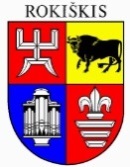 ROKIŠKIO RAJONO SAVIVALDYBĖS TARYBASPRENDIMASDĖL ROKIŠKIO RAJONO SAVIVALDYBĖS ŪKIO LĖŠŲ, SKIRIAMŲ IŠ VALSTYBĖS BIUDŽETO SPECIALIŲ TIKSLINIŲ DOTACIJŲ SAVIVALDYBĖS MOKYKLAI (KLASĖMS ARBA GRUPĖMS), TURINČIOMS SPECIALIŲJŲ UGDYMOSI POREIKIŲ MOKINIŲ, APSKAIČIAVIMO, SKYRIMO, PANAUDOJIMO IR KONTROLĖS TVARKOS APRAŠO PATVIRTINIMO2024 m. vasario 15 d. Nr. TS-    Rokiškis	Vadovaudamasi Lietuvos Respublikos vietos savivaldos įstatymo 15 straipsnio 4 dalimi,   Lietuvos Respublikos Vyriausybės 2012 m. gruodžio 12 d. nutarimu Nr.1516 „Dėl ūkio lėšų, skiriamų iš Lietuvos Respublikos atitinkamų metų valstybės biudžeto specialių tikslinių dotacijų savivaldybių biudžetams, skyrimo savivaldybių mokykloms (klasėms arba grupėms), skirtoms šalies (regiono) mokiniams, turintiems specialiųjų ugdymosi poreikių, savivaldybių kadetų ugdymo mokykloms, skirtoms šalies (regiono) mokiniams, metodikos patvirtinimo“, Rokiškio rajono savivaldybės taryba nusprendžia:	Patvirtinti Rokiškio rajono savivaldybės ūkio lėšų, skiriamų iš valstybės biudžeto specialių tikslinių dotacijų savivaldybės mokyklai (klasėms arba grupėms), turinčioms specialiųjų ugdymosi poreikių mokinių, apskaičiavimo, skyrimo, panaudojimo ir kontrolės  tvarkos aprašą (pridedama).Savivaldybės meras                                                                          Ramūnas GodeliauskasAldona Burdinavičiūtė             SPRENDIMO PROJEKTODĖL ROKIŠKIO RAJONO SAVIVALDYBĖS ŪKIO LĖŠŲ, SKIRIAMŲ IŠ VALSTYBĖS BIUDŽETO SPECIALIŲ TIKSLINIŲ DOTACIJŲ SAVIVALDYBĖS MOKYKLAI (KLASĖMS ARBA GRUPĖMS), TURINČIOMS SPECIALIŲJŲ UGDYMOSI POREIKIŲ MOKINIŲ, APSKAIČIAVIMO, SKYRIMO, PANAUDOJIMO IR KONTROLĖSTVARKOS APRAŠO PATVIRTINIMO             AIŠKINAMASIS RAŠTAS2024 m. vasario 15 d.Projekto rengėjas – Finansų skyriaus vyriausioji specialistė Aldona Burdinavičiūtė Pranešėjas komitetų ir tarybos posėdžiuose – Finansų skyriaus vedėja Reda Dūdienė1.Sprendimo projekto tikslas ir uždaviniaiSavivaldybės tarybos priimtas sprendimas  sudarys teisinį pagrindą savivaldybei skirtas mokymo lėšas paskirstyti švietimo įstaigoms.2. Šiuo metu galiojančios ir teikiamu klausimu siūlomos naujos teisinio reguliavimo nuostatosAprašas patvirtintas savivaldybės administracijos direktoriaus įsakymu ir nebeatitinka šiuo metu galiojančių teisės aktų.3.Laukiami rezultataiŠvietimo įstaigos, kurioms skiriamos Ūkio lėšos, turės galimybę ekonomiškai, teisingai ir skaidriai panaudoti skirtus asignavimus.4. Lėšų poreikis ir šaltiniai Valstybės ir savivaldybės biudžeto lėšos.5. Antikorupcinis sprendimo projekto vertinimasTeisės akte nenumatoma reguliuoti visuomeninių santykių, susijusių su Lietuvos Respublikos korupcijos prevencijos įstatymo 8 straipsnio 1 dalyje numatytais veiksniais,  todėl teisės aktas nevertintinas antikorupciniu požiūriu.6. Kiti sprendimui priimti reikalingi pagrindimai, skaičiavimai ar paaiškinimai7.Sprendimo projekto lyginamasis variantas (jeigu teikiamas sprendimo pakeitimo projektas)Nėra